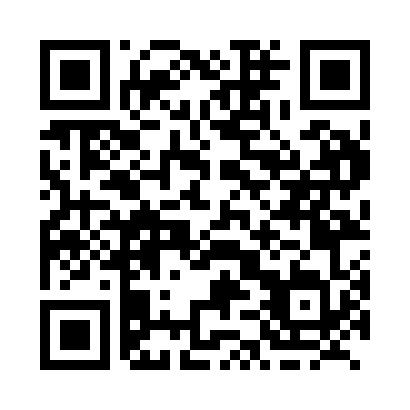 Prayer times for Dawson's Cove, Newfoundland and Labrador, CanadaWed 1 May 2024 - Fri 31 May 2024High Latitude Method: Angle Based RulePrayer Calculation Method: Islamic Society of North AmericaAsar Calculation Method: HanafiPrayer times provided by https://www.salahtimes.comDateDayFajrSunriseDhuhrAsrMaghribIsha1Wed4:145:561:116:148:2610:082Thu4:125:541:116:158:2810:103Fri4:105:531:116:168:2910:124Sat4:085:511:106:168:3010:145Sun4:065:501:106:178:3210:166Mon4:035:481:106:188:3310:187Tue4:015:471:106:198:3510:218Wed3:595:451:106:208:3610:239Thu3:575:441:106:208:3710:2510Fri3:555:421:106:218:3910:2711Sat3:535:411:106:228:4010:2912Sun3:505:401:106:238:4110:3113Mon3:485:381:106:238:4210:3314Tue3:465:371:106:248:4410:3515Wed3:445:361:106:258:4510:3716Thu3:425:351:106:268:4610:3917Fri3:405:341:106:268:4710:4118Sat3:385:321:106:278:4910:4319Sun3:365:311:106:288:5010:4520Mon3:355:301:106:298:5110:4721Tue3:335:291:106:298:5210:4922Wed3:315:281:106:308:5310:5123Thu3:295:271:116:318:5510:5324Fri3:275:261:116:318:5610:5525Sat3:265:251:116:328:5710:5726Sun3:245:241:116:338:5810:5927Mon3:225:241:116:338:5911:0028Tue3:215:231:116:349:0011:0229Wed3:195:221:116:359:0111:0430Thu3:185:211:116:359:0211:0631Fri3:165:211:126:369:0311:07